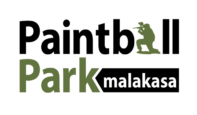 ΑΝΑΚΟΙΝΩΣΗ:‘’Ζητούνται νέοι για εργασία’’Αναζητούνται νέοι ηλικίας 19-27 ετών για μόνιμη εργασία κυρίως Σαββατοκύριακα για το μεγαλύτερο πάρκο δραστηριοτήτων και ψυχαγωγίας Paintball Park MalakasaΠροσφέρονται:Ευχάριστο περιβάλλονΕυέλικτο ωράριοΚαλές αποδοχέςΑσφάλισηΟι ενδιαφερόμενοι θα πρέπει να έχουν διάθεση για ομαδική εργασία στον φυσικό δασικό χώρο του πάρκου μας.Δεν απαιτείται κάποιου είδους προϋπηρεσία καθότι η εκπαίδευση κι ενημέρωση θα γίνει από εμάς.Η μετάβαση στο πάρκο μας στη Μαλακάσα μπορεί να γίνει και με ΜΜΕ (όπως προαστιακός Χαλκίδας και ΚΤΕΛ Ωρωπού.)Οι ενδιαφερόμενοι παρακαλούνται να στείλουν συνοπτικό βιογραφικό με απαραίτητα πρόσφατη φωτογραφία στο email:                   parkmanager1@yahoo.com